Přihláška do klubu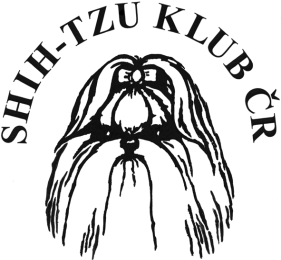  					Čl. číslo:Souhlasím se zpracováním osobních údajů a jejich zveřejněním v klubových materiálech a na internet. stránkách klubu.Zavazuji se dbát stanov a řádů klubu._______________________________________Datum a podpis Plaťte bankovním převodem nebo složenkou typu AČíslo účtu: 1035310804/6100	V.S.  10000Adresa majitele účtu: SHIH-TZU KLUB ČR, z.s., Nový Svět 191/6, 118 00 Praha 1Vyplněnou přihlášku a potvrzení o zaplacení členského příspěvku pošlete e-mailem (případně na adresu) hlavnímu poradci chovu Po obdržení přihlášky Vám bude zasláno členské číslo. Toto číslo bude součástí VS pro další platby.	Jméno a příjmeníAdresaPSČE-mailTel:Vlastním psa/fenu (jméno chov. stanice)